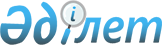 2022-2024 жылдарға арналған Сартоғай ауылдық округінің бюджетін бекіту туралы
					
			Мерзімі біткен
			
			
		
					Ақтөбе облысы Байғанин аудандық мәслихатының 2021 жылғы 28 желтоқсандағы № 110 шешімі. Мерзімі өткендіктен қолданыс тоқтатылды
      Қазақстан Республикасының Бюджет кодексінің 9-1 бабына және Қазақстан Республикасының "Қазақстан Республикасындағы жергілікті мемлекеттік басқару және өзін-өзі басқару туралы" Заңының 6 бабына сәйкес, Байғанин аудандық мәслихаты ШЕШТІ:
      1. 2022-2024 жылдарға арналған Cартоғай ауылдық округінің бюджеті тиісінше 1, 2 және 3 қосымшаларға сәйкес, оның ішінде 2022 жылға мынадай көлемдерде бекітілсін:
      1) кірістер – 31 270 мың теңге, оның ішінде:
      салықтық түсімдер – 1 654 мың теңге;
      салықтық емес түсімдер – 0 теңге;
      негізгі капиталды сатудан түсетін түсімдер – 0 теңге;
      трансферттер түсімі – 29 616 мың теңге;
      2) шығындар – 31 604 мың теңге;
      3) таза бюджеттік кредиттеу – 0 теңге, оның ішінде:
      бюджеттік кредиттер – 0 теңге;
      бюджеттік кредиттерді өтеу – 0 теңге;
      4) қаржы активтерімен операциялар бойынша сальдо – 0 теңге, оның ішінде:
      қаржы активтерін сатып алу – 0 теңге;
      мемлекеттің қаржы активтерін сатудан түсетін түсімдер – 0 теңге;
      5) бюджет тапшылығы (профициті) – - 334 мың теңге;
      6) бюджет тапшылығын қаржыландыру (профицитін пайдалану) – 334 мың теңге, оның ішінде:
      қарыздар түсімі – 0 теңге;
      қарыздарды өтеу – 0 теңге;
      бюджет қаражатының пайдаланылатын қалдықтары – 334 мың теңге.
      Ескерту. 1 тармақ жаңа редакцияда - Ақтөбе облысы Байғанин аудандық мәслихатының 14.10.2022 № 168 шешімімен (01.01.2022 бастап қолданысқа енгізіледі).


      2. Қазақстан Республикасының "2022-2024 жылдарға арналған республикалық бюджет туралы" Заңының 9-бабына сәйкес белгіленгені ескерілсін және басшылыққа алынсын:
      2022 жылғы 1 қаңтардан бастап:
      1) жалақының ең төменгі мөлшері – 60 000 теңге;
      2) Қазақстан Республикасының заңнамасына сәйкес жәрдемақыларды және өзге де әлеуметтік төлемдерді есептеу үшін, сондай-ақ айыппұл санкцияларын, салықтар мен басқа да төлемдерді қолдану үшін айлық есептік көрсеткіш – 3 063 теңге;
      3) базалық әлеуметтiк төлемдердiң мөлшерлерiн есептеу үшiн ең төмен күнкөрiс деңгейiнiң шамасы – 36 018 теңге болып белгiленсiн.
      2022 жылғы 1 сәуірден бастап:
      1) жәрдемақыларды және өзге де әлеуметтік төлемдерді есептеу үшін айлық есептік көрсеткіш – 3 180 теңге;
      2) базалық әлеуметтік төлемдердің мөлшерлерін есептеу үшін ең төмен күнкөріс деңгейінің шамасы – 37 389 теңге болып белгіленсін.
      Ескерту. 2 тармаққа өзгерістер енгізілді - Ақтөбе облысы Байғанин аудандық мәслихатының 14.10.2022 № 168 шешімімен (01.01.2022 бастап қолданысқа енгізіледі).


      3. 2022 жылға аудандық бюджеттен ауылдық округ бюджетіне берілетін субвенция 26 975 мың теңге сомасында көзделді.
      4. 2022 жылға арналған ауылдық округ бюджетіне республикалық бюджеттен ағымдағы нысаналы трансферттер түскені ескерілсін:
      1) азаматтық қызметшілердің жекелеген санаттарының, мемлекеттік бюджет қаражаты есебінен ұсталатын ұйымдар қызметкерлерінің, қазыналық кәсіпорындар қызметкерлерінің жалақысын көтеруге.
      5. Осы шешім 2022 жылдың 1 қаңтарынан бастап қолданысқа енгізіледі. 2022 жылға арналған Сартоғай ауылдық округінің бюджеті 
      Ескерту. 1 қосымша жаңа редакцияда - Ақтөбе облысы Байғанин аудандық мәслихатының 14.10.2022 № 168 шешімімен (01.01.2022 бастап қолданысқа енгізіледі). 2023 жылға арналған Сартоғай ауылдық округінің бюджеті  2024 жылға арналған Сартоғай ауылдық округінің бюджеті 
					© 2012. Қазақстан Республикасы Әділет министрлігінің «Қазақстан Республикасының Заңнама және құқықтық ақпарат институты» ШЖҚ РМК
				
      Байғанин аудандық мәслихатының хатшысы 

Е. Копжасаров
Байғанин аудандық мәслихатының 2021 жылғы 28 желтоқсандағы № 110 шешіміне 1 қосымша
Санаты
Санаты
Санаты
Санаты
Сомасы (мың теңге)
Сыныбы
Сыныбы
Сыныбы
Сомасы (мың теңге)
Iшкi сыныбы
Iшкi сыныбы
Сомасы (мың теңге)
Атауы
Сомасы (мың теңге)
І. КІРІСТЕР
31 270
1
Салықтық түсімдер
1 654 
04
Меншiкке салынатын салықтар
1 409
1
Мүлiкке салынатын салықтар
75
4
Көлiк құралдарына салынатын салық
1 334
05
Тауарларға, жұмыстарға және қызметтерге салынатын iшкi салықтар
245
3
Табиғи және басқа да ресурстарды пайдаланғаны үшiн түсетiн түсiмдер
245
4
Трансферттердің түсімдері
29 616 
02
Мемлекеттiк басқарудың жоғары тұрған органдарынан түсетiн трансферттер
29 616
3
Аудандардың (облыстық маңызы бар қаланың) бюджетінен трансферттер
 29 616
Функционалдық топ
Функционалдық топ
Функционалдық топ
Функционалдық топ
Функционалдық топ
Сомасы (мың теңге)
Кіші функция
Кіші функция
Кіші функция
Кіші функция
Сомасы (мың теңге)
Бюджеттік бағдарламалардың әкiмшiсi
Бюджеттік бағдарламалардың әкiмшiсi
Бюджеттік бағдарламалардың әкiмшiсi
Сомасы (мың теңге)
Бағдарлама
Бағдарлама
Сомасы (мың теңге)
Атауы
Сомасы (мың теңге)
II. ШЫҒЫНДАР
31 604
01
Жалпы сипаттағы мемлекеттiк қызметтер
30 115
1
Мемлекеттiк басқарудың жалпы функцияларын орындайтын өкiлдi, атқарушы және басқа органдар
30 115
124
Аудандық маңызы бар қала, ауыл, кент, ауылдық округ әкімінің аппараты
30 115
001
Аудандық маңызы бар қала, ауыл, кент, ауылдық округ әкімінің қызметін қамтамасыз ету жөніндегі қызметтер
30 115
07 
Тұрғын үй-коммуналдық шаруашылық
1 489
3
Елді-мекендерді көркейту
1 489
124
Аудандық маңызы бар қала, ауыл, кент, ауылдық округ әкімінің аппараты
1 489
008
Елді мекендердегі көшелерді жарықтандыру
845
009
Елді мекендердің санитариясын қамтамасыз ету
394
011
Елді мекендерді абаттандыру мен көгалдандыру
250
ІII. ТАЗА БЮДЖЕТТІК КРЕДИТ БЕРУ
0
IV. Қаржы активтерімен жасалатын операциялар бойынша сальдо
0
V. Бюджет тапшылығы (профициті)
-334
VI. Бюджет тапшылығын қаржыландыру (профицитін пайдалану)
334
Санаты
Санаты
Санаты
Санаты
Санаты
Сомасы (мың теңге)
Сыныбы
Сыныбы
Сыныбы
Сыныбы
Сомасы (мың теңге)
Iшкi сыныбы
Iшкi сыныбы
Iшкi сыныбы
Сомасы (мың теңге)
Атауы
Сомасы (мың теңге)
8
Бюджет қаражаттарының пайдаланылатын қалдықтары
334
01
Бюджет қаражаты қалдықтары
334
1
Бюджет қаражатының бос қалдықтары
334Байғанин аудандық мәслихатының 2021 жылғы 28 желтоқсандағы № 110 шешіміне 2 қосымша
Санаты
Санаты
Санаты
Санаты
Сомасы (мың теңге)
Сыныбы
Сыныбы
Сыныбы
Сомасы (мың теңге)
Iшкi сыныбы
Iшкi сыныбы
Сомасы (мың теңге)
Атауы
Сомасы (мың теңге)
І. КІРІСТЕР
28 647
1
Салықтық түсімдер
1 654
04
Меншiкке салынатын салықтар
1 409
1
Мүлiкке салынатын салықтар
75
4
Көлiк құралдарына салынатын салық
1 334
05
Тауарларға, жұмыстарға және қызметтерге салынатын iшкi салықтар
245
3
Табиғи және басқа да ресурстарды пайдаланғаны үшiн түсетiн түсiмдер
245
4
Трансферттердің түсімдері
26 993
02
Мемлекеттiк басқарудың жоғары тұрған органдарынан түсетiн трансферттер
26 993
3
Аудандардың (облыстық маңызы бар қаланың) бюджетінен трансферттер
26 993
Функционалдық топ
Функционалдық топ
Функционалдық топ
Функционалдық топ
Функционалдық топ
Сомасы (мың теңге)
Кіші функция
Кіші функция
Кіші функция
Кіші функция
Сомасы (мың теңге)
Бюджеттік бағдарламалардың әкiмшiсi
Бюджеттік бағдарламалардың әкiмшiсi
Бюджеттік бағдарламалардың әкiмшiсi
Сомасы (мың теңге)
Бағдарлама
Бағдарлама
Сомасы (мың теңге)
Атауы
Сомасы (мың теңге)
II. ШЫҒЫНДАР
28 647
01
Жалпы сипаттағы мемлекеттiк қызметтер
26 897
1
Мемлекеттiк басқарудың жалпы функцияларын орындайтын өкiлдi, атқарушы және басқа органдар
26 897
124
Аудандық маңызы бар қала, ауыл, кент, ауылдық округ әкімінің аппараты
26 897
001
Аудандық маңызы бар қала, ауыл, кент, ауылдық округ әкімінің қызметін қамтамасыз ету жөніндегі қызметтер
26 897
07 
Тұрғын үй-коммуналдық шаруашылық
1 750
3
Елді-мекендерді көркейту
1 750
124
Аудандық маңызы бар қала, ауыл, кент, ауылдық округ әкімінің аппараты
1 750
008
Елді мекендердегі көшелерді жарықтандыру
845
009
Елді мекендердің санитариясын қамтамасыз ету
525
011
Елді мекендерді абаттандыру мен көгалдандыру
380
ІII. ТАЗА БЮДЖЕТТІК КРЕДИТ БЕРУ
0
IV. Қаржы активтерімен жасалатын операциялар бойынша сальдо
0
V. Бюджет тапшылығы (профициті)
0
VI. Бюджет тапшылығын қаржыландыру (профицитін пайдалану)
0
Санаты
Санаты
Санаты
Санаты
Санаты
Сомасы (мың теңге)
Сыныбы
Сыныбы
Сыныбы
Сыныбы
Сомасы (мың теңге)
Iшкi сыныбы
Iшкi сыныбы
Iшкi сыныбы
Сомасы (мың теңге)
Атауы
Сомасы (мың теңге)
8
Бюджет қаражаттарының пайдаланылатын қалдықтары
0
01
Бюджет қаражаты қалдықтары
0
1
Бюджет қаражатының бос қалдықтары
0Байғанин аудандық мәслихатының 2021 жылғы 28 желтоқсандағы № 110 шешіміне 3 қосымша
Санаты
Санаты
Санаты
Санаты
Сомасы (мың теңге)
Сыныбы
Сыныбы
Сыныбы
Сомасы (мың теңге)
Iшкi сыныбы
Iшкi сыныбы
Сомасы (мың теңге)
Атауы
Сомасы (мың теңге)
І. КІРІСТЕР
28 960
1
Салықтық түсімдер
1 654
04
Меншiкке салынатын салықтар
1 409
1
Мүлiкке салынатын салықтар
75
4
Көлiк құралдарына салынатын салық
1 334
05
Тауарларға, жұмыстарға және қызметтерге салынатын iшкi салықтар
245
3
Табиғи және басқа да ресурстарды пайдаланғаны үшiн түсетiн түсiмдер
245
4
Трансферттердің түсімдері
27 306
02
Мемлекеттiк басқарудың жоғары тұрған органдарынан түсетiн трансферттер
27 306
3
Аудандардың (облыстық маңызы бар қаланың) бюджетінен трансферттер
27 306
Функционалдық топ
Функционалдық топ
Функционалдық топ
Функционалдық топ
Функционалдық топ
Сомасы (мың теңге)
Кіші функция
Кіші функция
Кіші функция
Кіші функция
Сомасы (мың теңге)
Бюджеттік бағдарламалардың әкiмшiсi
Бюджеттік бағдарламалардың әкiмшiсi
Бюджеттік бағдарламалардың әкiмшiсi
Сомасы (мың теңге)
Бағдарлама
Бағдарлама
Сомасы (мың теңге)
Атауы
Сомасы (мың теңге)
II. ШЫҒЫНДАР
28 960
01
Жалпы сипаттағы мемлекеттiк қызметтер
27 210
1
Мемлекеттiк басқарудың жалпы функцияларын орындайтын өкiлдi, атқарушы және басқа органдар
27 210
124
Аудандық маңызы бар қала, ауыл, кент, ауылдық округ әкімінің аппараты
27 210
001
Аудандық маңызы бар қала, ауыл, кент, ауылдық округ әкімінің қызметін қамтамасыз ету жөніндегі қызметтер
27 210
07 
Тұрғын үй-коммуналдық шаруашылық
1 750
3
Елді-мекендерді көркейту
1 750
124
Аудандық маңызы бар қала, ауыл, кент, ауылдық округ әкімінің аппараты
1 750
008
Елді мекендердегі көшелерді жарықтандыру
845
009
Елді мекендердің санитариясын қамтамасыз ету
525
011
Елді мекендерді абаттандыру мен көгалдандыру
380
ІII. ТАЗА БЮДЖЕТТІК КРЕДИТ БЕРУ
0
IV. Қаржы активтерімен жасалатын операциялар бойынша сальдо
0
V. Бюджет тапшылығы (профициті)
0
VI. Бюджет тапшылығын қаржыландыру (профицитін пайдалану)
0
Санаты
Санаты
Санаты
Санаты
Санаты
Сомасы (мың теңге)
Сыныбы
Сыныбы
Сыныбы
Сыныбы
Сомасы (мың теңге)
Iшкi сыныбы
Iшкi сыныбы
Iшкi сыныбы
Сомасы (мың теңге)
Атауы
Сомасы (мың теңге)
8
Бюджет қаражаттарының пайдаланылатын қалдықтары
0
01
Бюджет қаражаты қалдықтары
0
1
Бюджет қаражатының бос қалдықтары
0